CALLING ALL PRIVATE LANDLORDS        
To Our LANDLORD FORUM 2024
The Accommodation Finding Services (Birmingham City Council) would like to invite you to join us at our 2nd Landlord Forum.  Birmingham City Council is very committed to working with landlords and Agents and recognises the significance in engaging with private sector landlords and agents to support continuous good practice to promote the sector effectively.  The event will provide great opportunity to meet, share information, and exchange views and keep up to date with the current rental market and legislations. It also allows the team to demonstrate their achievements on the services provided to the landlords and tenants. 
Guest and Keynote Speakers include,Janet Woodley – 	Strategic Lead, Accommodation Finding ServiceCriag Swift - 		AICO Paresh Archarya 	Chief Executive, Help2RentRaj Shergill - 		Director of Housing & Customer Services, Spring HousingNatalie Cartmell	DWP Partnership Manager (Homeless Housing Lead)Nicholas Arthur - 	National Housing Group (NHG)Sonia Kainth 		Seven Trent WatersTo register your interest and for more information, please email the AFT@Birmingham.gov.uk  or call us on 0121 675 4885You are welcome to bring a business partner or a colleague to the event.  We would be grateful if you could please confirm your attendance via email by no later than15th February 2024.Q & A SessionNetworking Light refreshments provided.Free Car Parking available.   We thank you for your continuous support and look forward to seeing you at the event.

RVSP - Kindest Regards
Accommodation Finding Team (AFT)

Partner sponsors:
                                                                                                           
                                                                       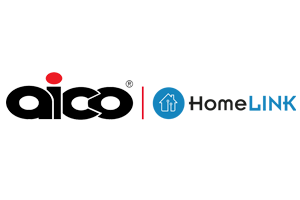 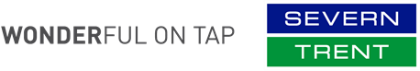 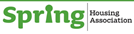 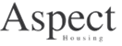 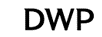 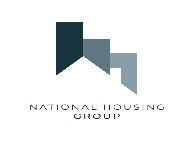 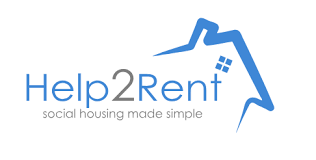 
Date:   Wednesday 21st February 2024
Time:  10:30 am -1:00 pm
Venue: Cobden Hotel Birmingham.166 Hagley Rd, Birmingham B16 9NZ